Publicado en Nuevo León el 15/05/2024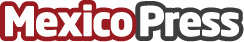 Abren las puertas de la UDEM a especialistas de talla internacionalCon la intención de sumar experiencias con expertos de todo el mundo, la Universidad de Monterrey abre cada semestre el Global Community Professor, programa que recibe maestros y profesionales de diferentes disciplinas y países Datos de contacto:Guadalupe CarranzaUDEM8180208270Nota de prensa publicada en: https://www.mexicopress.com.mx/abren-las-puertas-de-la-udem-a-especialistas Categorías: Internacional Artes Visuales Nuevo León Universidades Odontología http://www.mexicopress.com.mx